Материалы воспитателяМуниципального бюджетного дошкольного образовательного учреждения«Детского сада №7 «Чебурашка» г. Аргун»Язидовой Айны Шамсудиновныдля участия в Региональном этапе VII  Всероссийского конкурса«Воспитатели России»Номинация«Лучший воспитатель образовательной организации»VII Всероссийский конкурс «Воспитатели России»
Номинация «Лучший воспитатель образовательной организации»Общая информация
Участник конкурса воспитатель 
Фамилия, имя, отчество Язидова Айна Шамсудиновна
Дата рождения 09 октября1986г.
Полный адрес места жительства г. Аргун, ул. Ленина д.115, кв. 105
Номера контактных телефонов, адрес электронной почты 89286458051, yazidovaayna@gmail.com
Образование, ученая степень (уровень, учебное заведение)высшее ЧГУ «Чеченский Государственный Университет» -2008г;
Профессиональная карьера общий стаж работы 5 лет, первая квалификационная категория, место работы МБДОУ «Детский сад №7 «Чебурашка» г. Аргун»
Наличие наград, званий: Награждена: «Почетной грамотой» Главой г. Аргун от 22.09.2017г., «Грамотой» заведующим Э.Р.Басаевой от 2016г., «Благодарность» Администрацией детского сада №7 от 2015г., «Почетной грамотой» заведующим Э.Р. Басаевой от 25.04.2017г., «Грамота» заведующим Э.Р. Басаевой от 02.10.2017г., «Грамота» заведующим Э.Р. Басаевой от 2015г., «Почетная грамота» заведующим Э.Р. Басаевой от 2018г.Наименование образовательной организации МБДОУ «Детский сад №7«Чебурашка» г. Аргун».
Полный адрес организации: субъект РФ Чеченская Республика
индекс 366310
населенный пункт г. Аргун, улица Гаражная, 2
федеральный телефон 8(8712)29-73-89, e-mail: ds_cheburashka14@inbox.ru
Руководитель образовательной организации – Басаева Элиса Рамановна, контактный телефон 89298890260.Награды и иные достижения организации:Награждена: «Почетной грамотой» мэра г. Аргун, «Почетной грамотой» Председателя по дошкольному образованию Джунаидова А.С., отмечена почетным знаком «Заведующий года-2016».Почему Вы выбрали эту профессию?
Не буду лукавить, говоря, что это призвание или состояние души, а отвечу честно: мое первое образование – экономическое и следовательно, исходя из этого, можно понять, что ни я ее не выбрала, ни она меня (отвечу просто - по воле судьбы). И вот, спустя почти 5 лет, я могу с уверенностью сказать, что я-счастливый человек! Мне позволено судьбой быть рядом с нашим будущим - с нашими детьми! Значит, так и должно было быть! Ведь каждая мать счастлива, когда вновь проживает период детства со своим ребёнком. А мне посчастливилось наслаждаться этим возрастом многократно, каждый раз «уча других, учиться самой».Что Вы считаете своим высшим достижением в работе с детьми?
Я считаю, что самое важное достижение в работе с детьми во-первых: это когда дети тебя любят и радуются встречи с тобой. И во-вторых: нет ничего дороже детского доверия. Умение завоевать его – самое главное в работе воспитателя, так как все дети уникальны и подход к ним должен быть особенным, не буду скромничать – это тоже талант))) Вот эти два качества: любовь и доверие, я считаю самым высшим достижением, а про остальные достижения в работе и не стоит говорить.Ваши основные принципы работы с детьми?
Я перечислю основные принципы работы с детьми, от которых нам с моими детками действительно хорошо: стараюсь создать для детей домашнюю и доброжелательную атмосферу; люблю часто улыбаться, от этого и в группе светлее и улыбка мне к лицу;  говорю «не знаю», если не знаю, я думаю, в этом нет ничего постыдного. Далее, не сравниваю детей друг с другом, так как каждый ребенок индивидуален и не требую от них одинакового результата, это вообще не реально. А вот и мой основной принцип- это получать удовольствие от своей нелегкой, но весьма интересной и полной приключений работы.Почему Вы решили участвовать в Конкурсе?
К участию в конкурсе меня подвигло желание идти вперед и наш старший воспитатель, так как из-за своей нерешительности я стараюсь оставаться в тени, лишь бы меня не заметили, так же есть боязнь всего нового. Зная все это, она настаивала, что я должна участвовать, не знаю почему, но она верит в меня, говорит, что во мне что-то есть, нужно только раскрыться. Конечно, хотелось бы оправдать ее и свои надежды. В последнее время я придерживаюсь фразы:«Не бойся, что не получится. Бойся, что не попробуешь!» Вот вам и результат, я участница республиканского конкурса!Основные особенности воспитательно-образовательного процесса, использование инновационных методик. 
Дети моей группы, в принципе, как и во все группах представляют собой «яркое разноцветье» характеров, талантов, способностей, поэтому важно каждому ребенку помочь найти свое достойное место в развивающейся инновационной системе, помочь освоить основы современного мира. Как мы знаем нынешние дошкольники думают и чувствуют по-особенному. Эти дети требуют особого подхода, об этом все говорят и родители и педагоги, потому что они другие. Но несмотря на это одной из важных задач является сохранение и укрепление здоровья детей и поэтому я стараюсь применять здоровье сберегающие технологии в различных видах деятельности. Чтобы дети с удовольствием выполняли утреннюю гимнастику, я ее провожу в игровой форме, дыхательные упражнения, упражнения для глаз,соблюдая при этом принципы: невмешательства, поддержания интереса, свободы выбора.Как Вы представляете идеальную образовательную организацию в будущем?Мое мнение, я считаю, что в первую очередь очень важно, чтобы в детском саду будущего и сейчас работали добрые, заботливые воспитатели, профессионалы, которые действительно хотят и умеют работать с детьми, текто любит детей. Из личного опыта, когда я еще не работала в детском саду, для меня важнее всего было оставляя своего ребенка в саду,то что я могу спокойно идти на работу и на работе работать, а не думать все ли в порядке с моим ребенком. Ну и конечно, чтобы в детском саду были созданы условия для полноценного развития физических, творческих и познавательных интересов детей. Вот такой детский сад идеальный и в будущем и сейчас.Мой подход к работе с детьми
Я работаю с детьми средней группы от 4-х до 5-ти лет. Стаж моей работы в должности воспитателя, небольшой всего 5 лет, но я считаю, что от педагогического мастерства воспитателя, его культуры, любви к детямзависят уровень общего развития, которого достигнет ребенок.Я считаю, что в первую очередь нужно подготовить ребёнка к жизни в современном обществе, развитию личности, сохранение и укрепление здоровья детей, а также воспитанию у дошкольников таких качеств, как патриотизм, творческий подход в решении различных жизненных ситуаций, уважение к традиционным ценностям. Для меня важно, чтобы каждый ребенок имел возможность свободно заниматься любимым делом.  Важно заметить, что и принцип достаточности, я сам могу все взять, достать и дотянуться является для меня одним из основных в организации среды в группе.Мой рабочий день начинается с момента игры: подвижные, сюжетные, развивающие. Эти игры поднимают настроение, сближают ребят. Я очень часто наблюдаю за детской игрой, но иногда мне приходится вмешиваться, чтобы дать детям нужное направление в игре. Планируя предстоящий день я стремлюсь, предоставить детям максимальную свободу, чтобы ребенок мог самостоятельно и сознательно сделать для себя выбор интересного дела.Так же считаю что, профессионализм педагога во многом определяется тем, насколько успешно он работает в союзе с родителями детей. Одна из моих основных задач – вовлечь родителей в конкретные дела, занятия, организуемые в группе. И я думаю, что у меня получается. Сложились эти партнёрские отношения благодаря нашей общей работе: мы всегда обсуждаем возникающие проблемы сообща и ищем пути их решения, я готова не только учить родителей, но и учиться у них сама, родители ценят, когда прислушиваются к их мнению. Совместными усилиями мы воспитаем свободного, уверенного в себе человека, с активной жизненной позицией, имеющего свое мнение и умеющего отстаивать его. Оценку деятельности своей работы я, прежде всего, вижу в радостных лицах детей, которые меня окружают, они мои главные вдохновители. Очень рада, что большинство детей с удовольствием утром бегут в детский сад, а вечером с неохотой покидают группу.РЕКОМЕНДАЦИИ РОДИТЕЛЕЙВ первую очередь хотелось бы отметитьпрофессиональные качества нашего воспитателя Айны Шамсудиновны, это обеспечение положительного эмоционального состояния ребенка, его защищенность, что положительно влияет на психическое развитие ребенка. Её работа направлена на охрану и укрепление здоровья, развитие творческой инициативы детей. Важным достоинством воспитателя является умение научить детей общаться друг с другом, дружить, умение создать комфортное и занимательное пребывания всех вместе.  Из личных качеств хотим отметить огромное терпение и спокойствие во всех ситуациях, а также, что немаловажно, уважение к детям, честность и искренность, уравновешенность, умение понимать детей. Она всегда доброжелательна, обходительна, успевает уделить внимание каждому - будь то родитель или ребенок. Она тактична, отзывчива, всегда очень аккуратна. Айна Шамсудиновна заряжает всех своим оптимизмом, дети всегда получают от нее теплоту, внимание, готовность прийти на помощь. Ее доброта радует не только детей, но и родителей, ведь нужен огромный труд, чтобы воспитать, достойного человекаХочется так же отметить, что на мероприятиях приятно бывать, потому что уровень подготовки и проведения очень высокий, сама обстановка очень доброжелательная и располагающая к сближению родителей и детей. Она идёт в ногу со временем и обладает целеустремленностью и профессиональной грамотностью.Наша Айна Шамсудиновна достойна победы!!! Мы знаем, что она лучшая, мы доверяем ей наших детей, и самая большая награда для родителей, когда ребенок идет с улыбкой в детский сад, интересуется, скучает по своему воспитателю. Айна Шамсудиновна прекрасный воспитатель, она искренне верит в наших детей, а мы верим в нее.  Мы считаем, что она должна победить в конкурсе, так как наш воспитатель отличный профессионал своего дела. 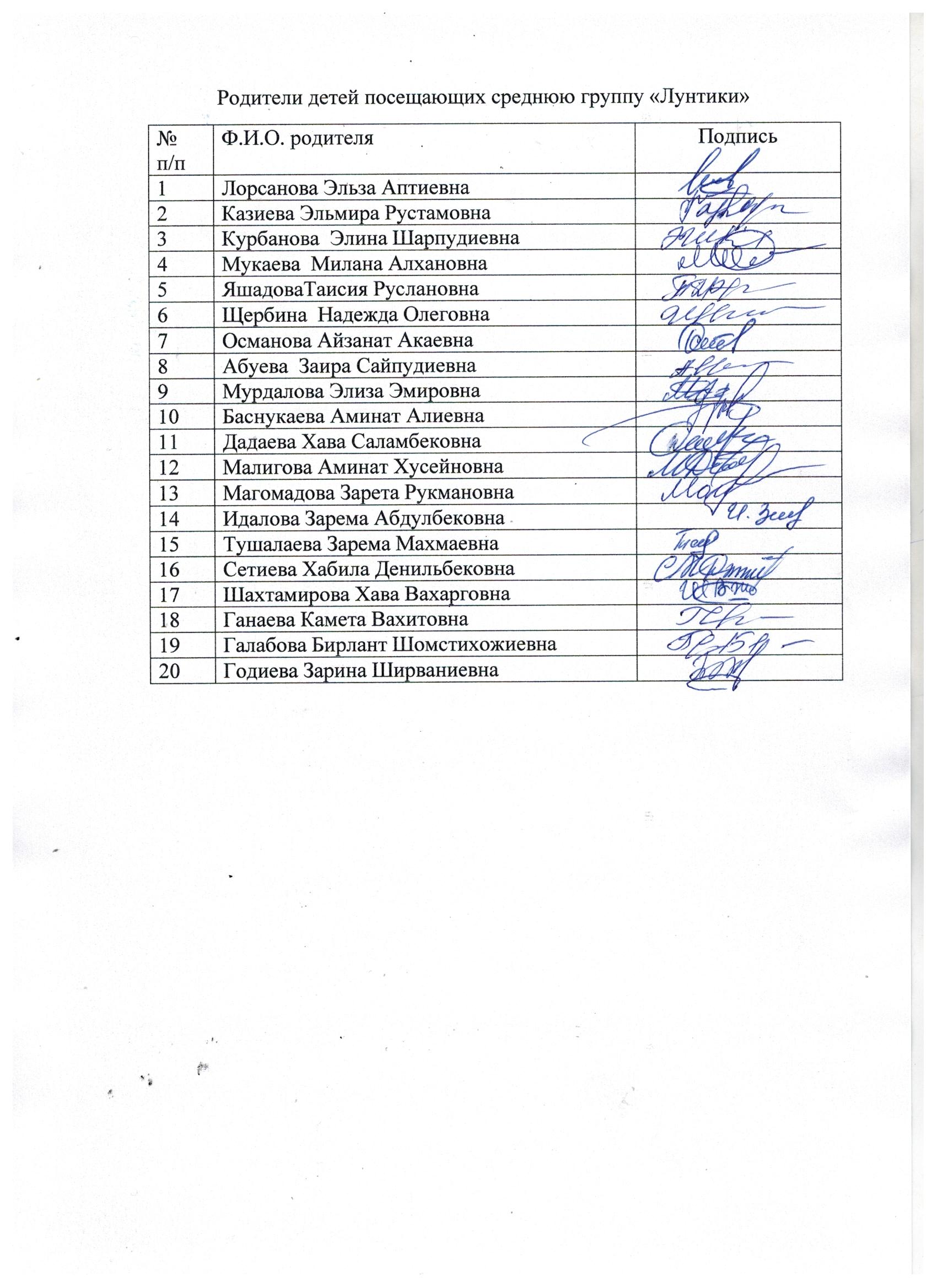 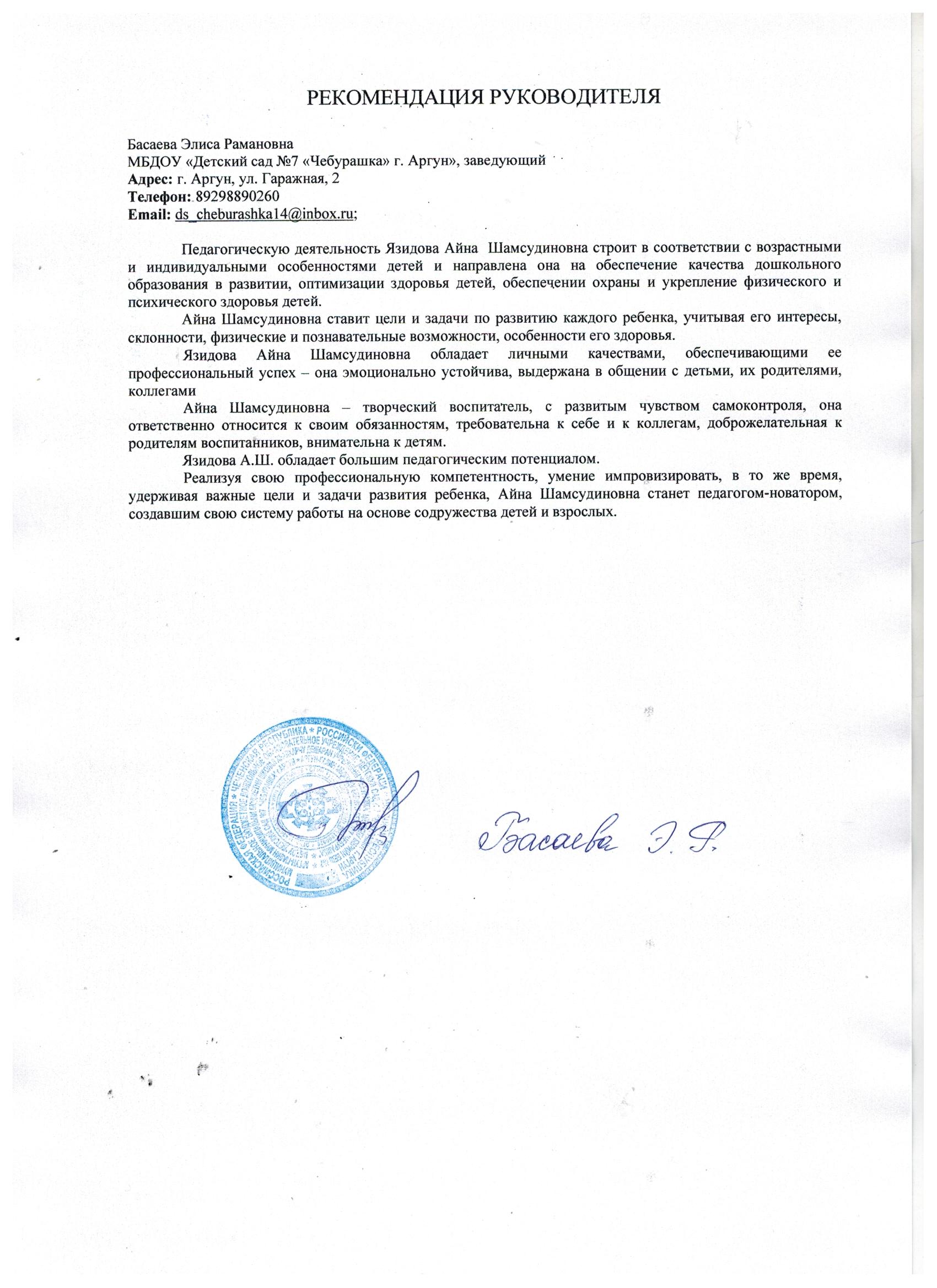 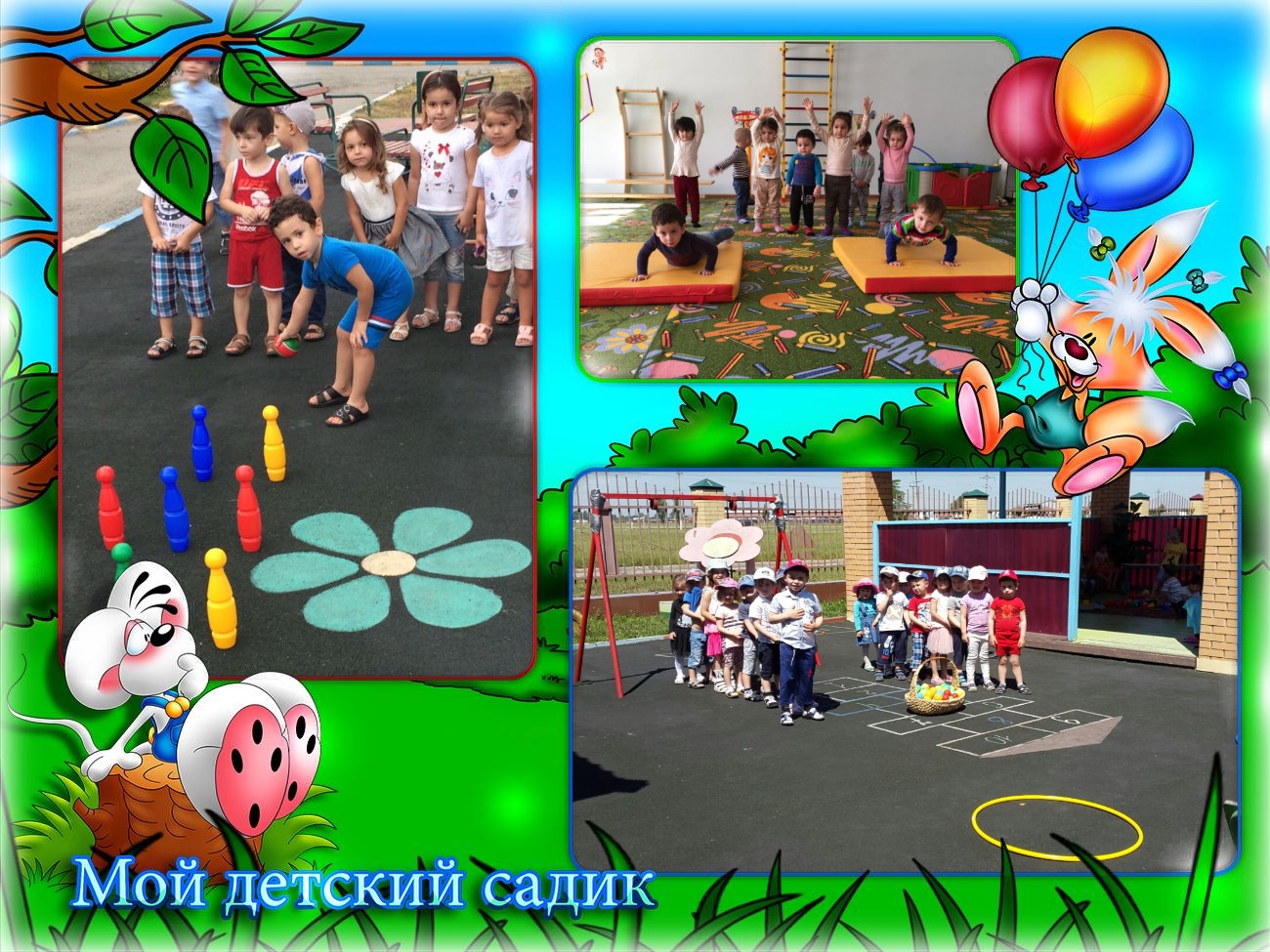 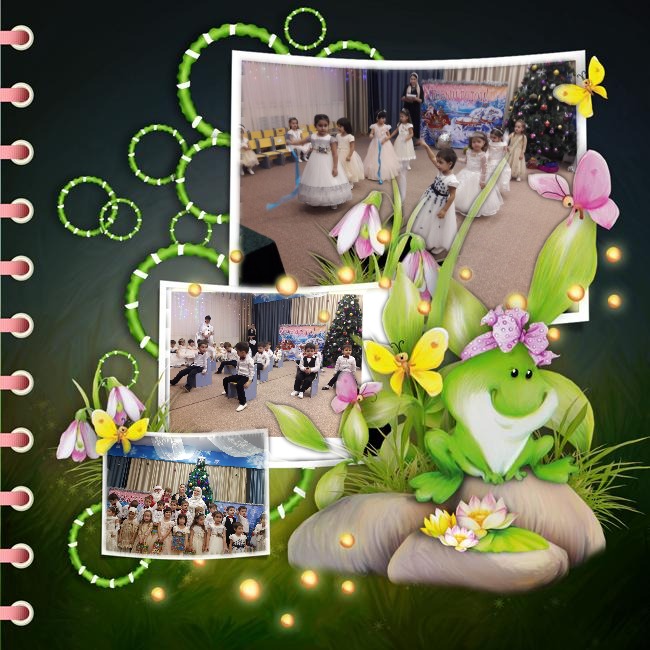 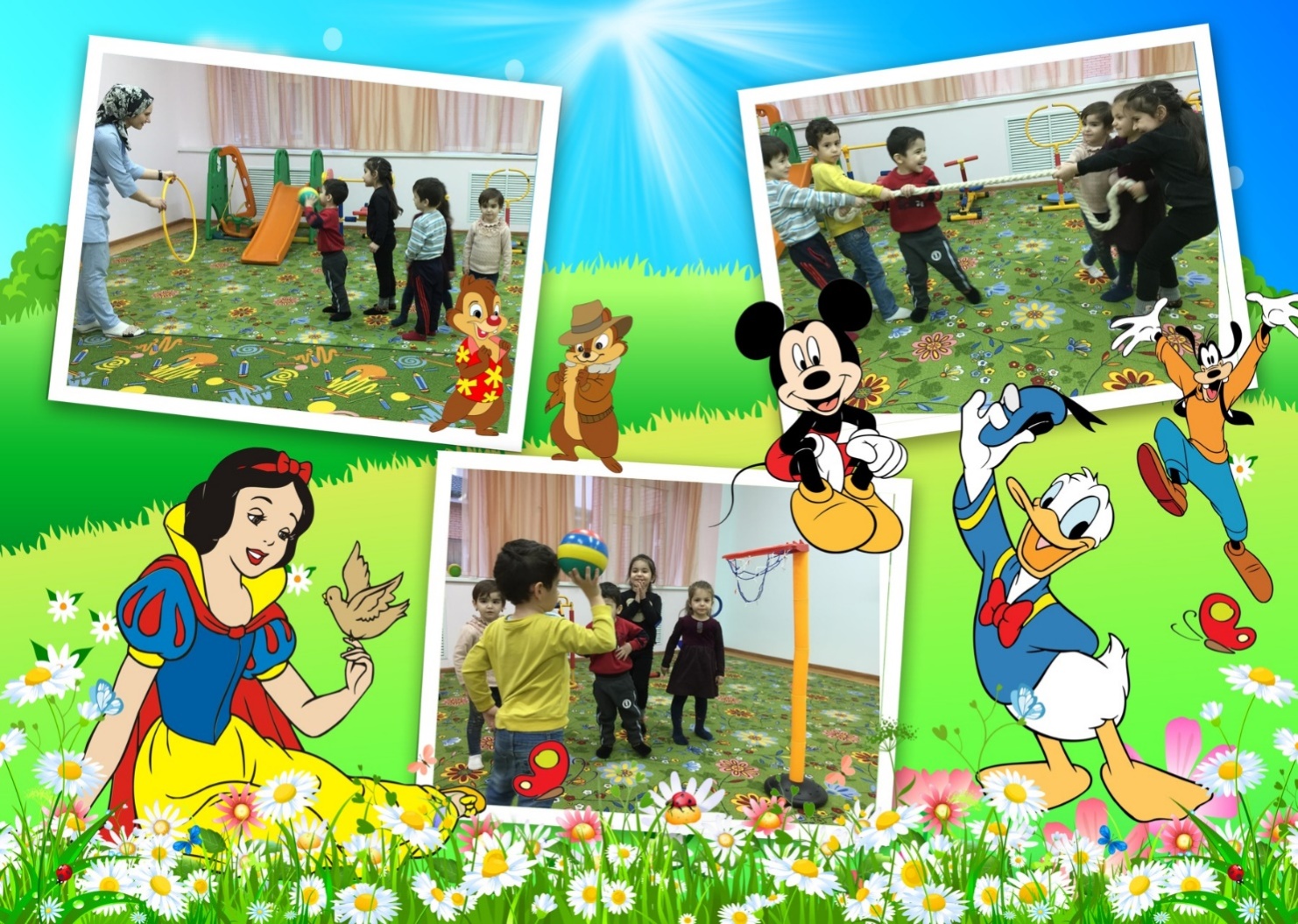 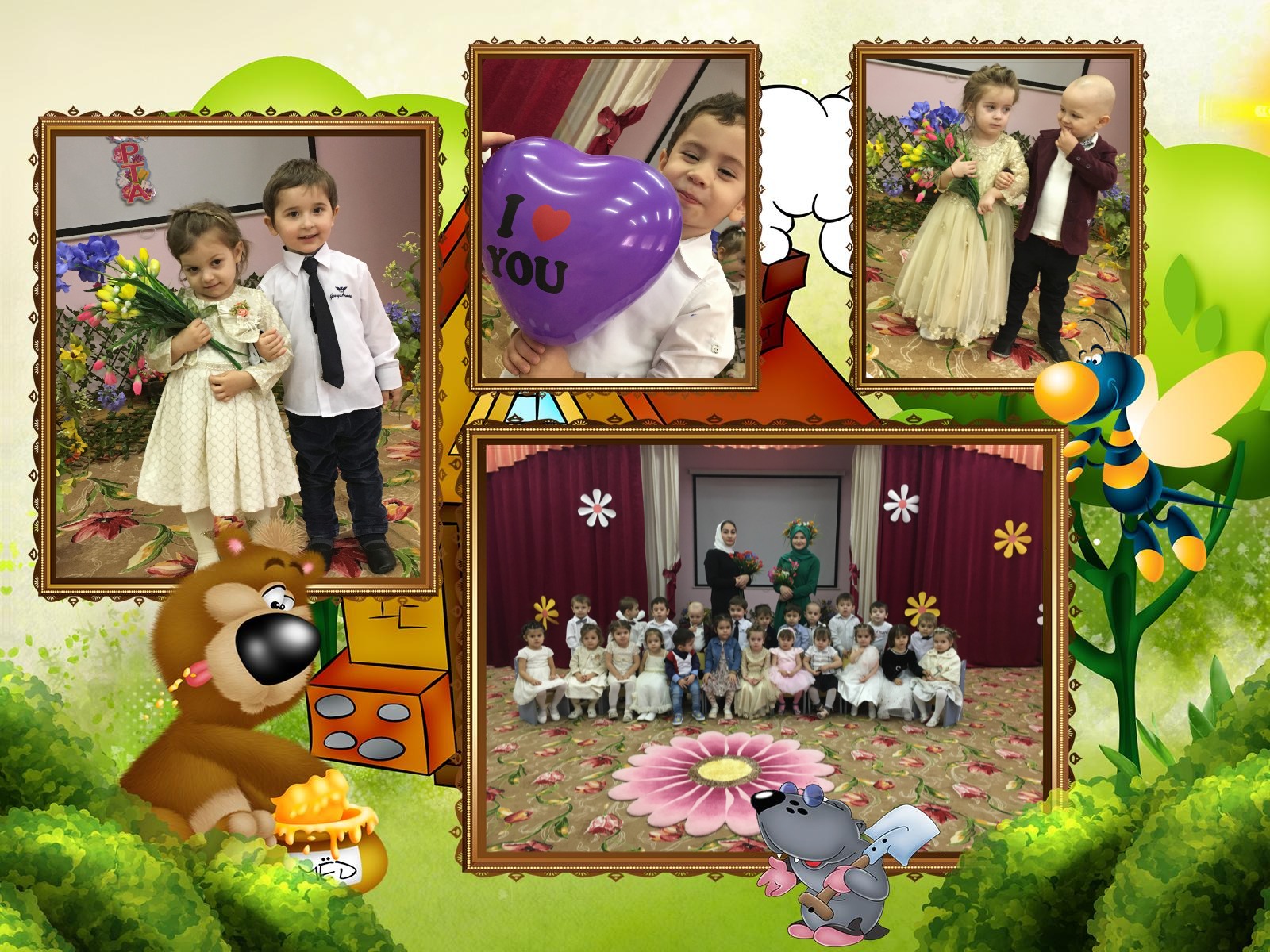 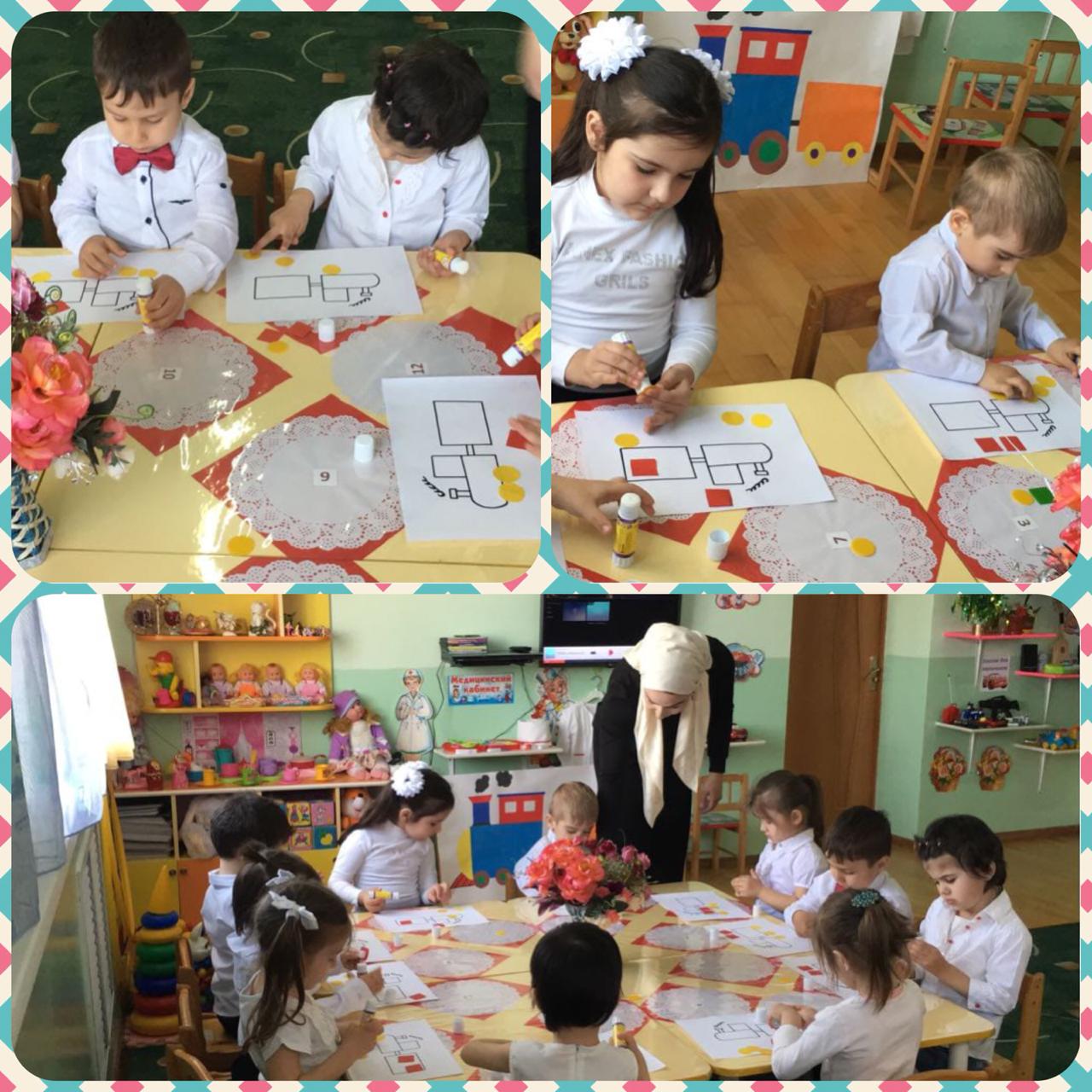 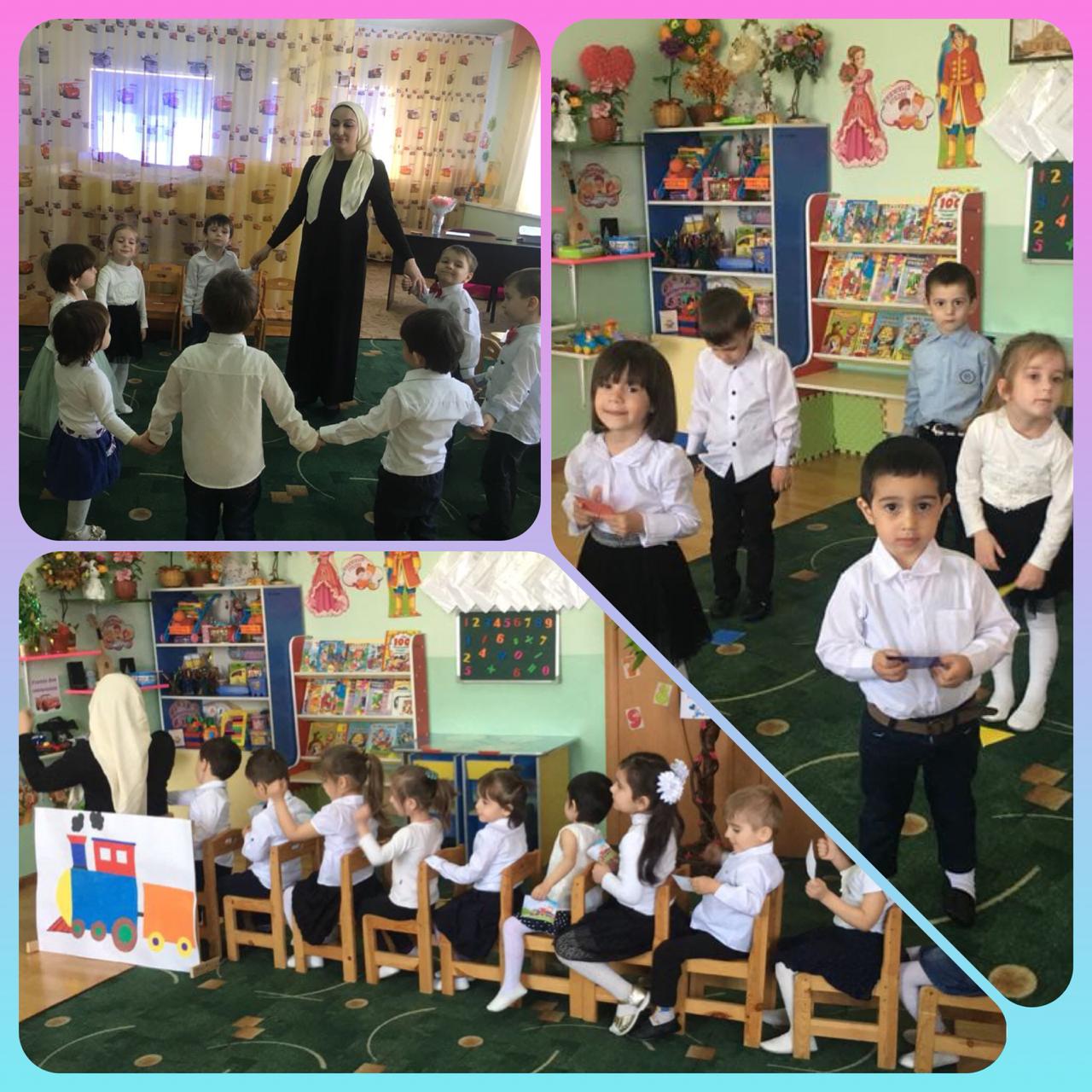 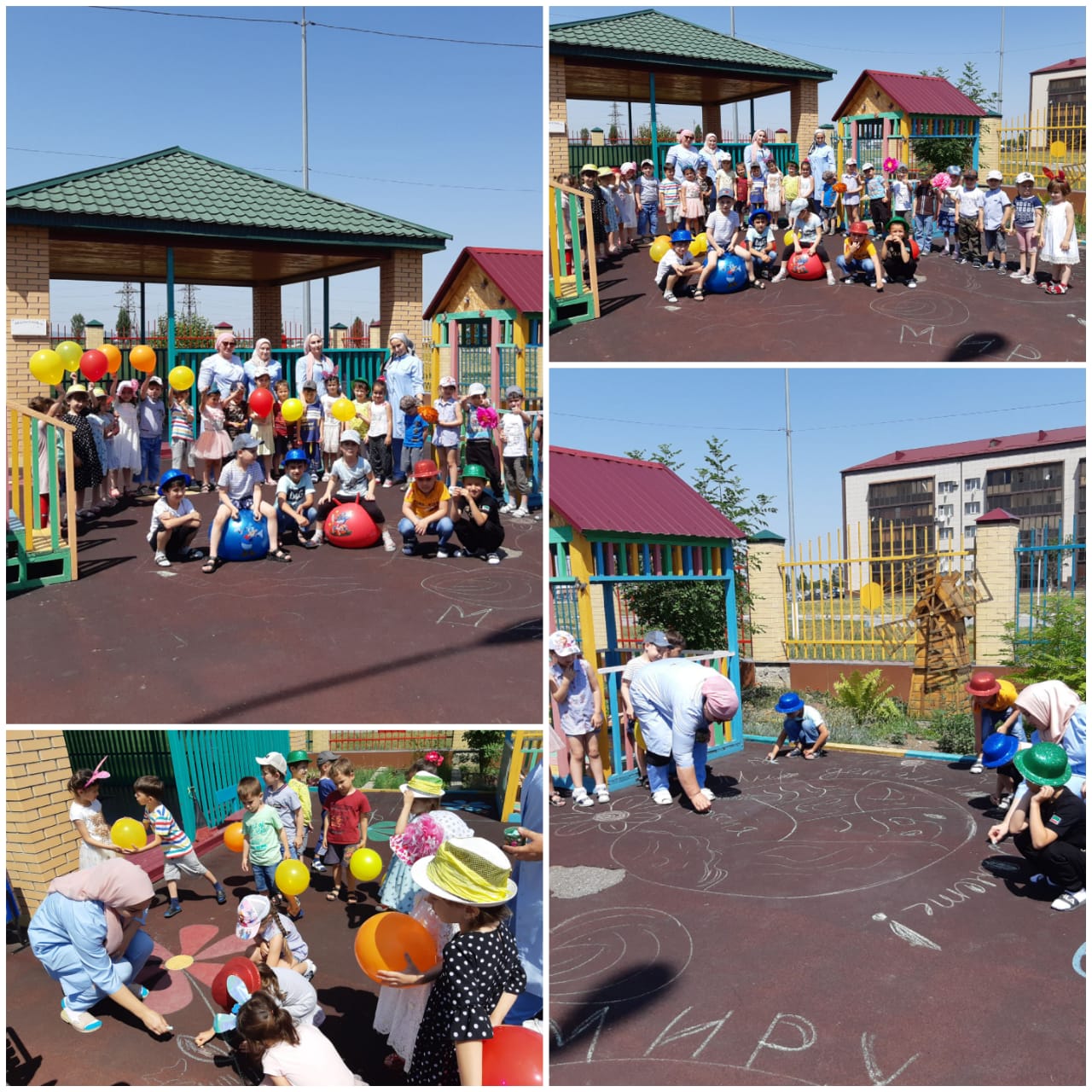 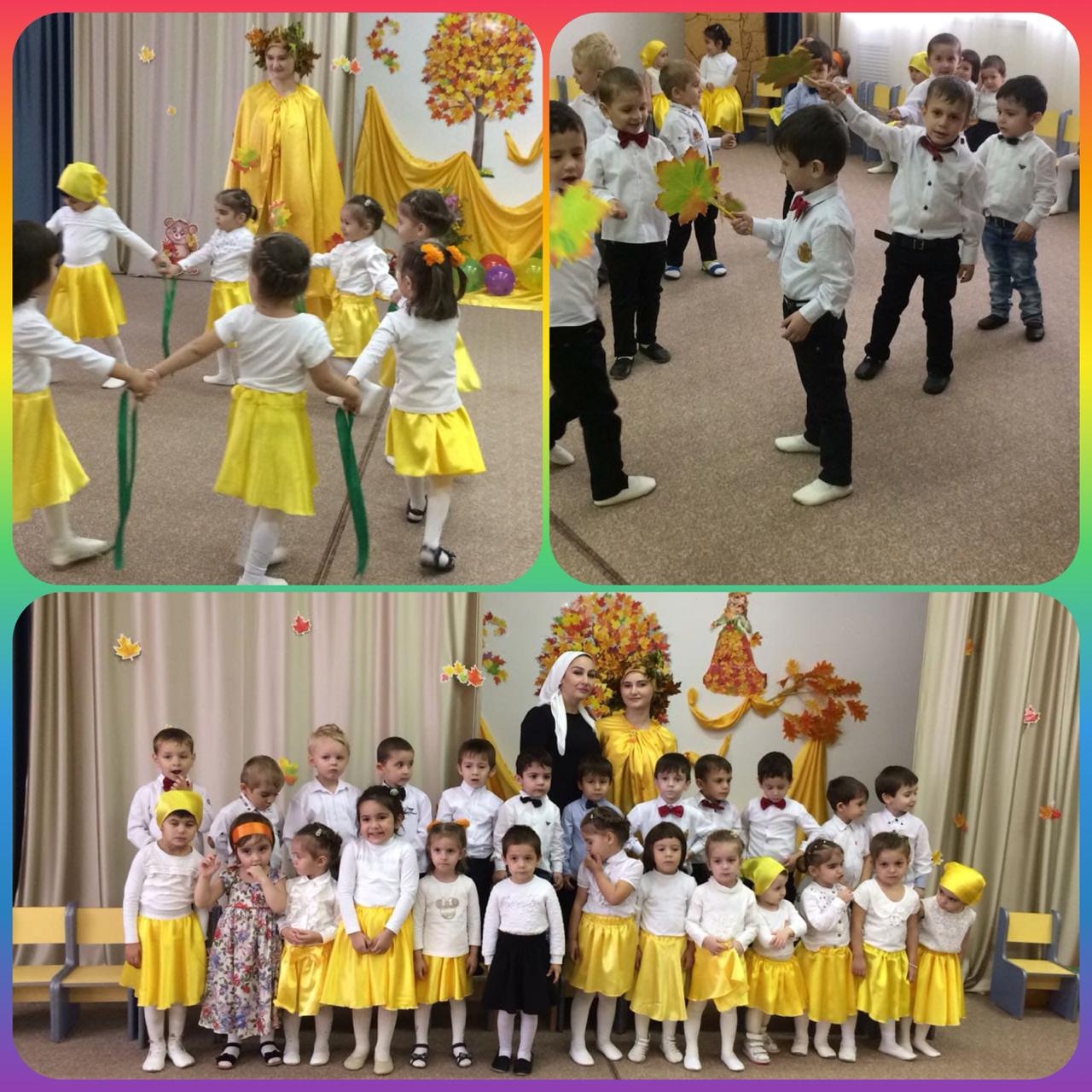 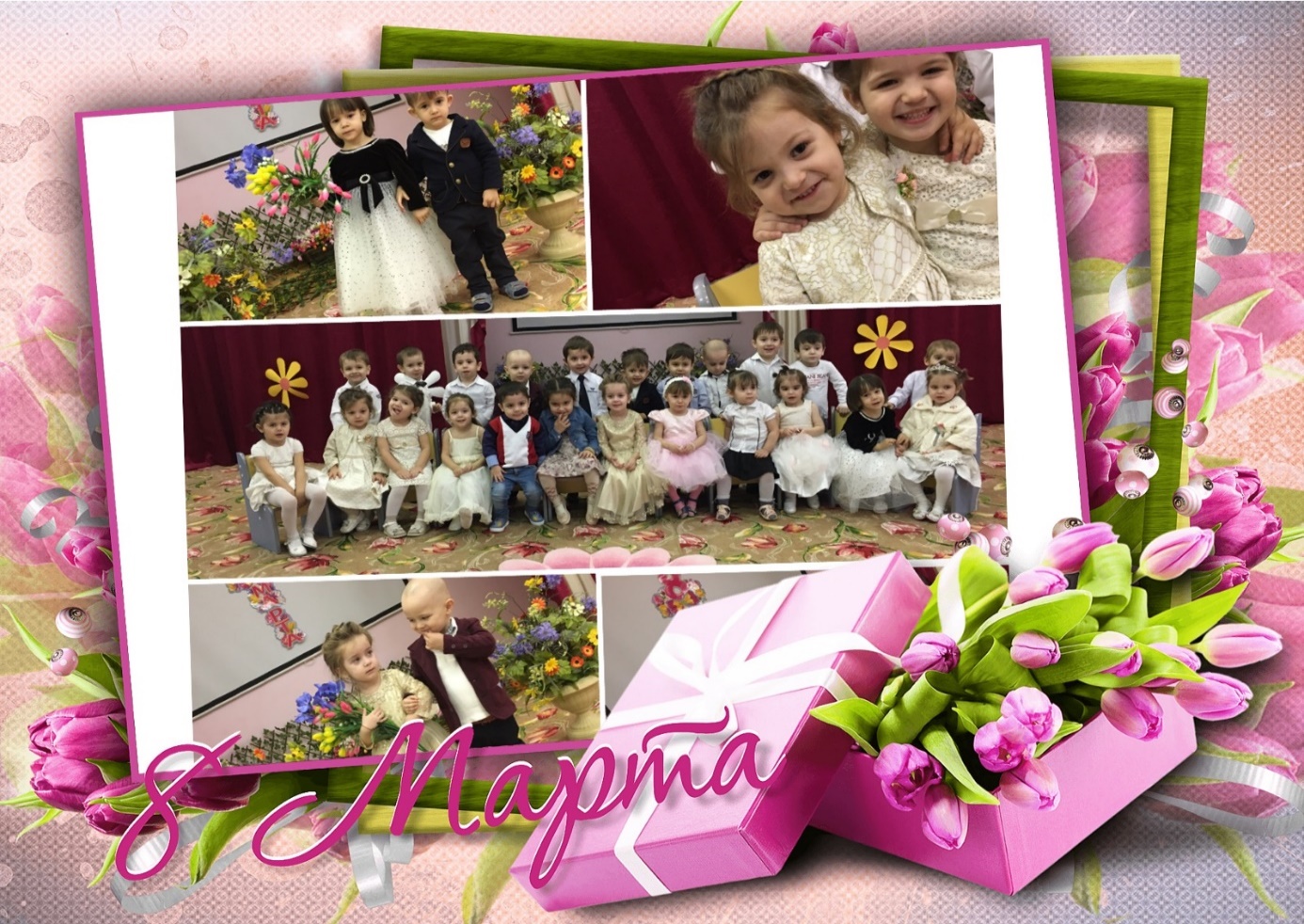 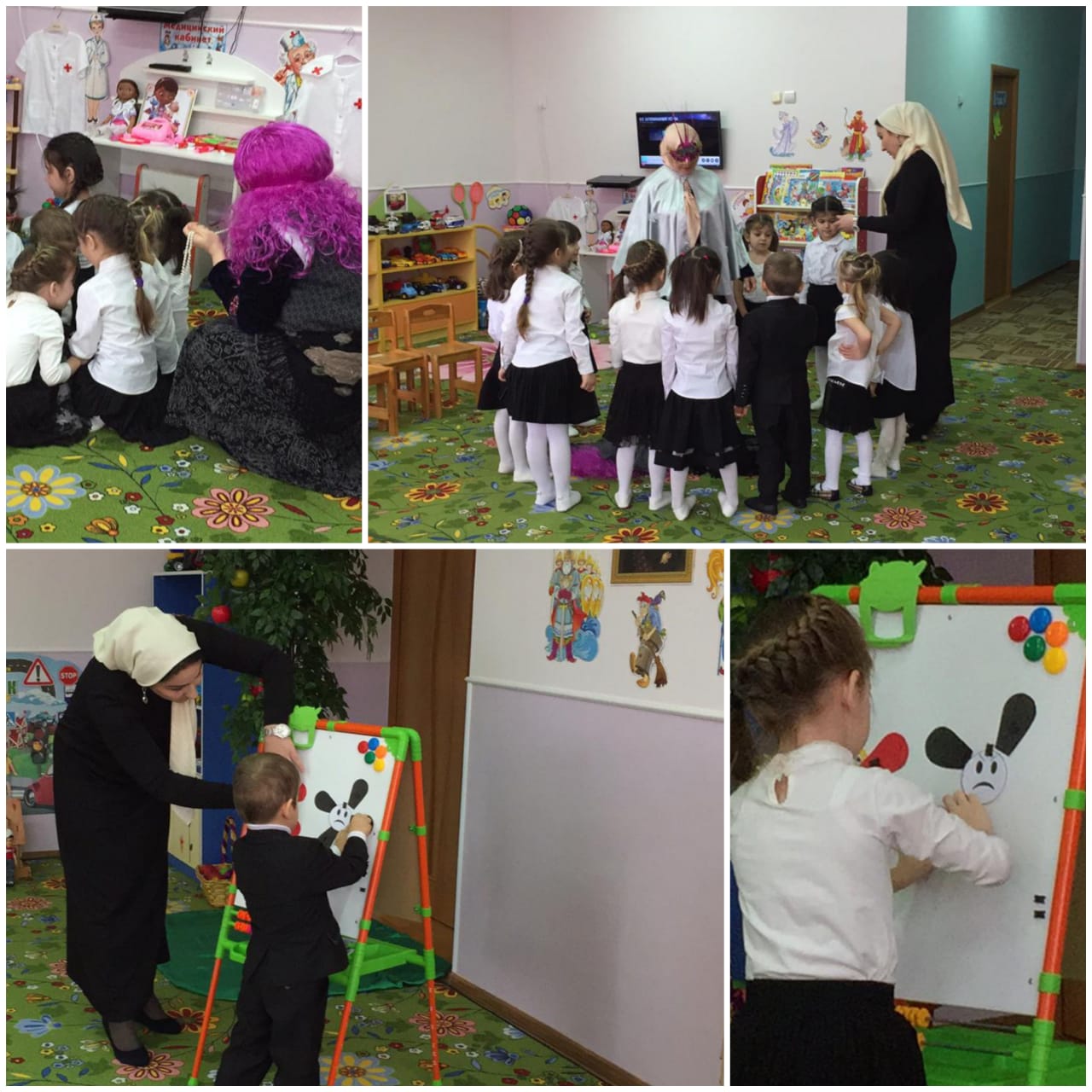 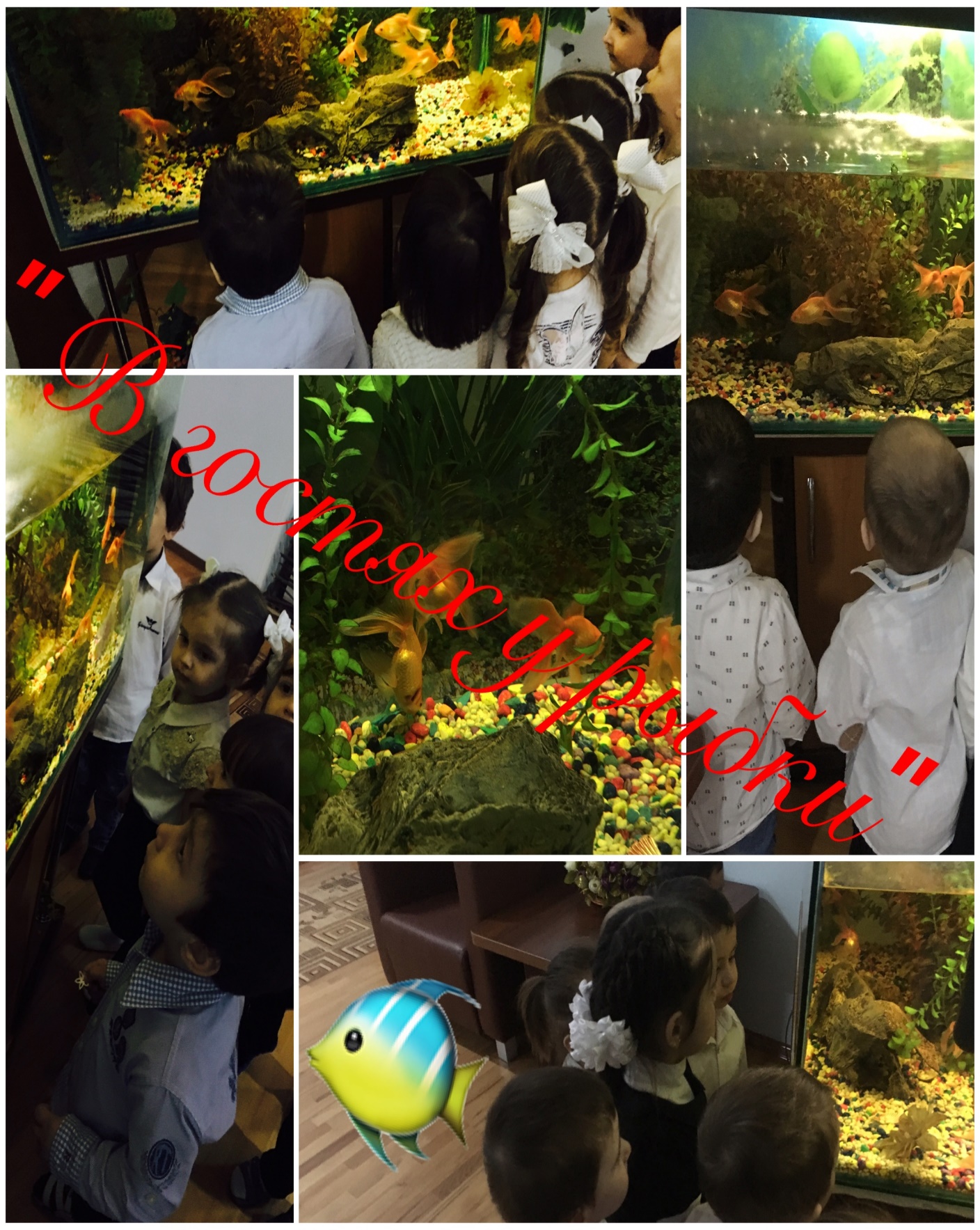 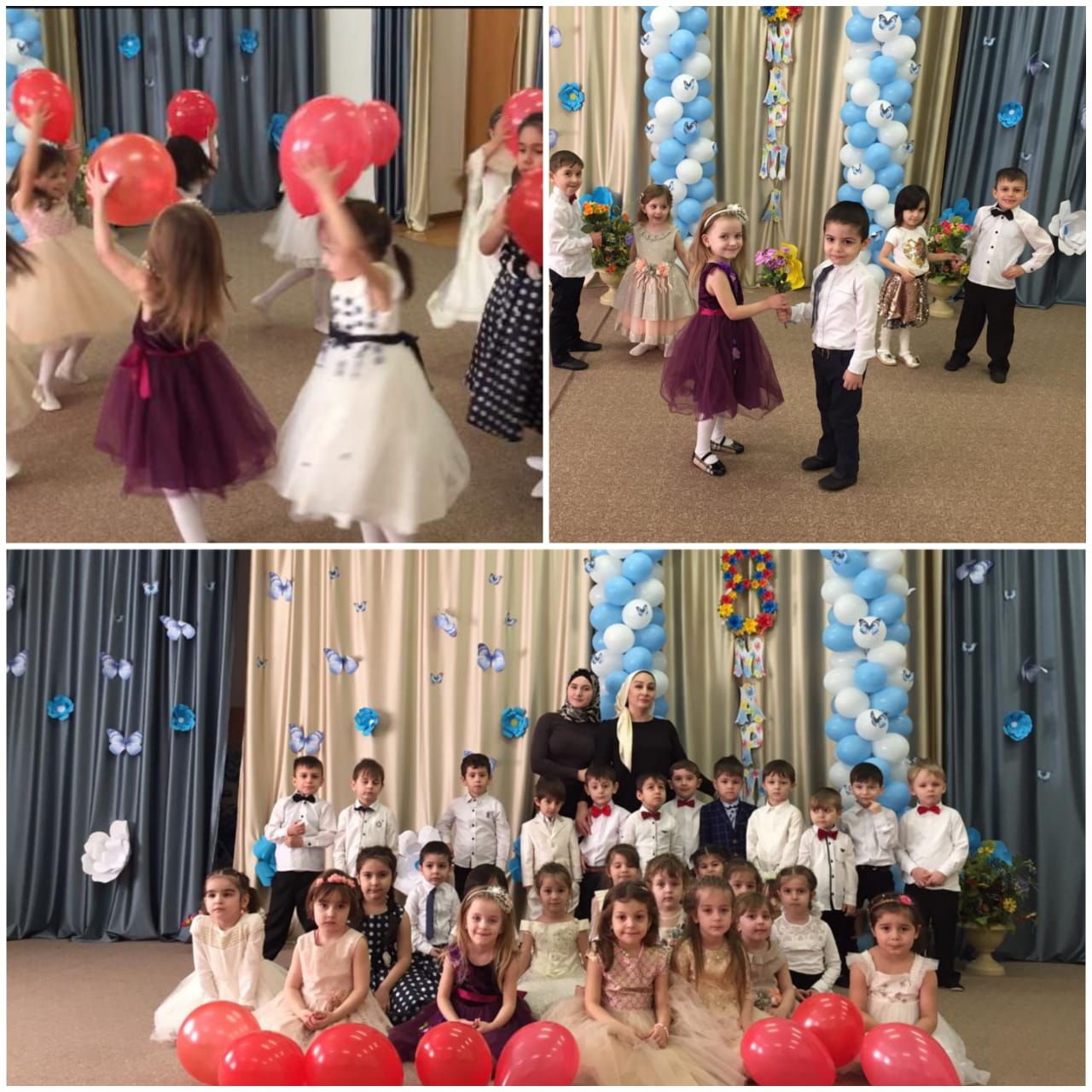 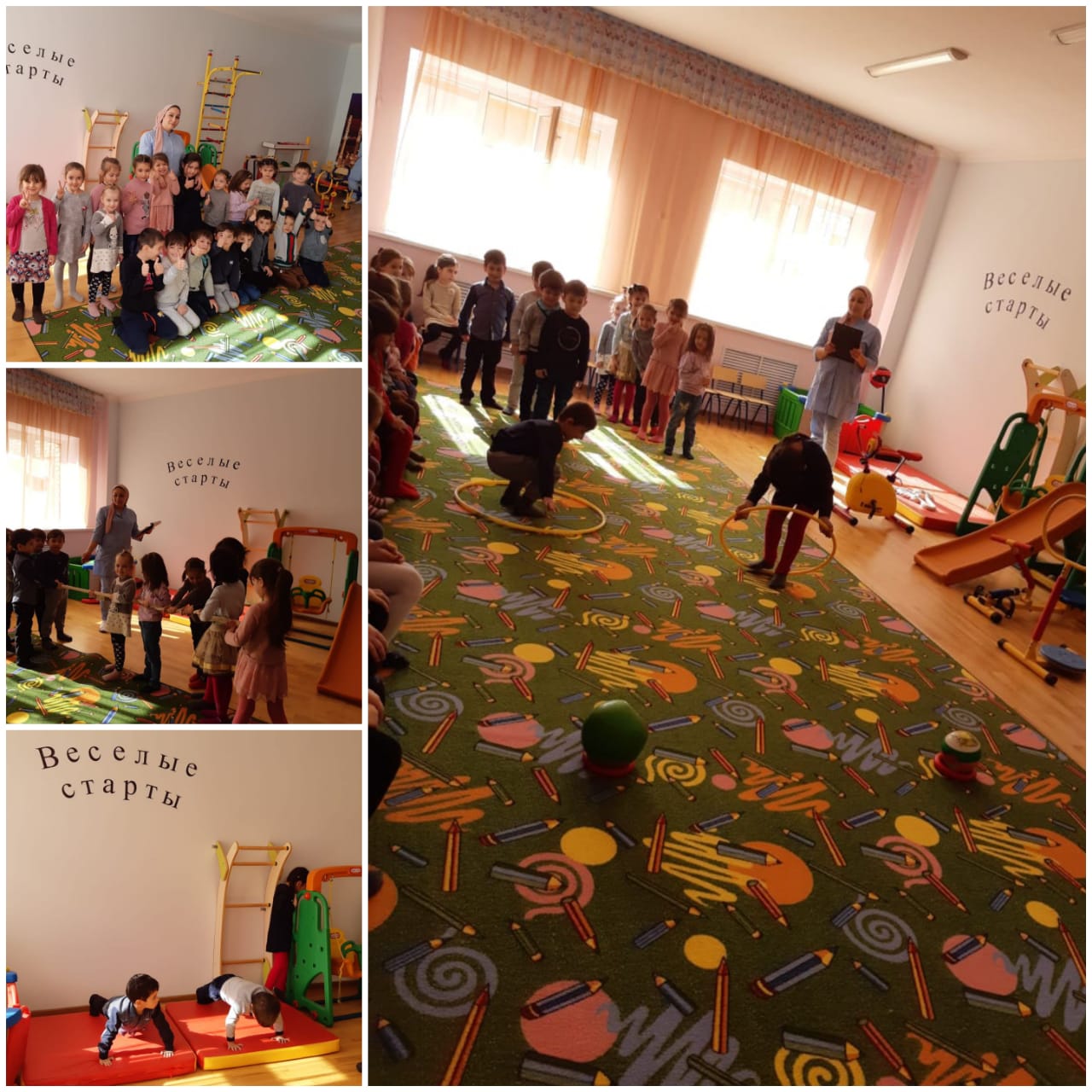 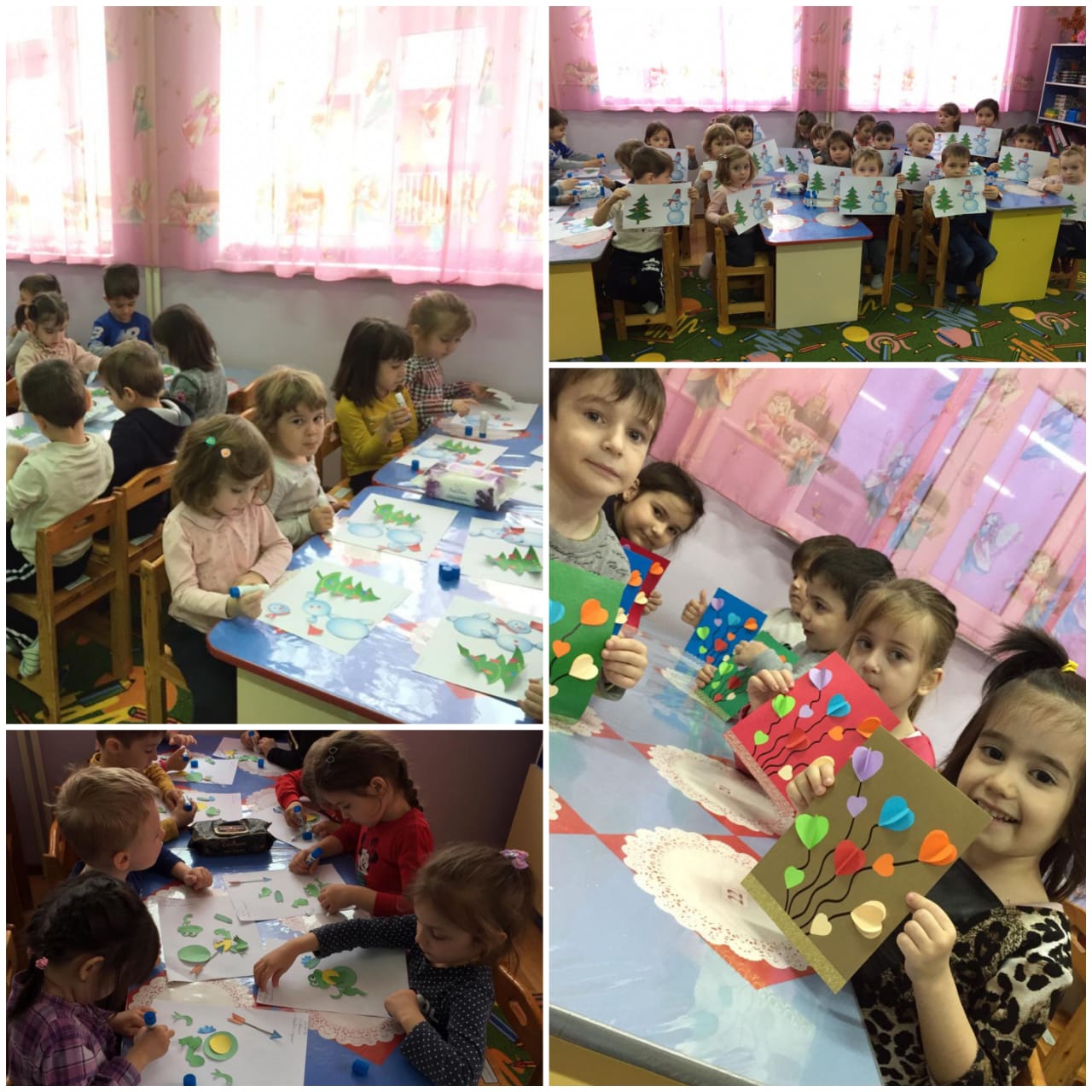 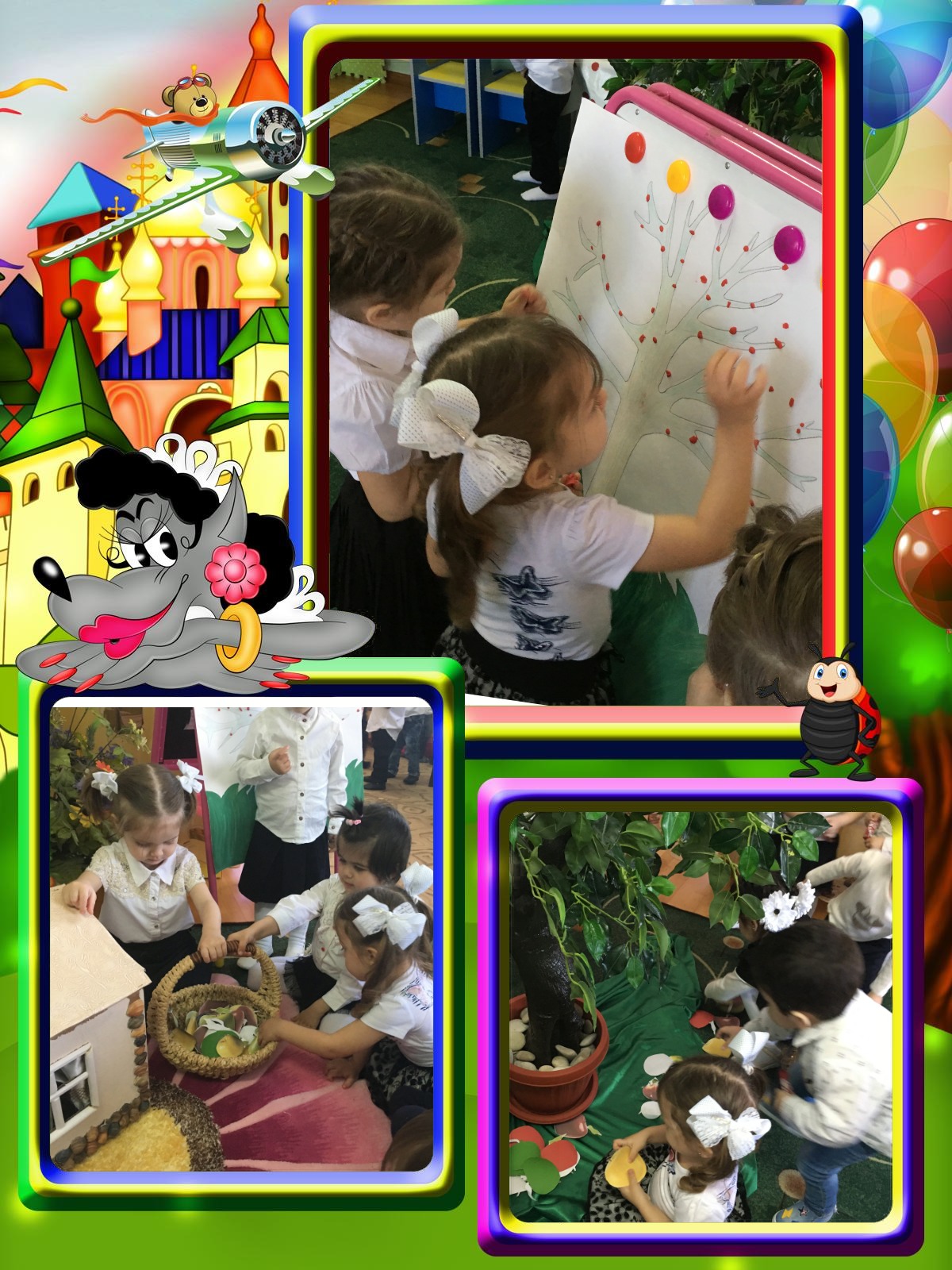 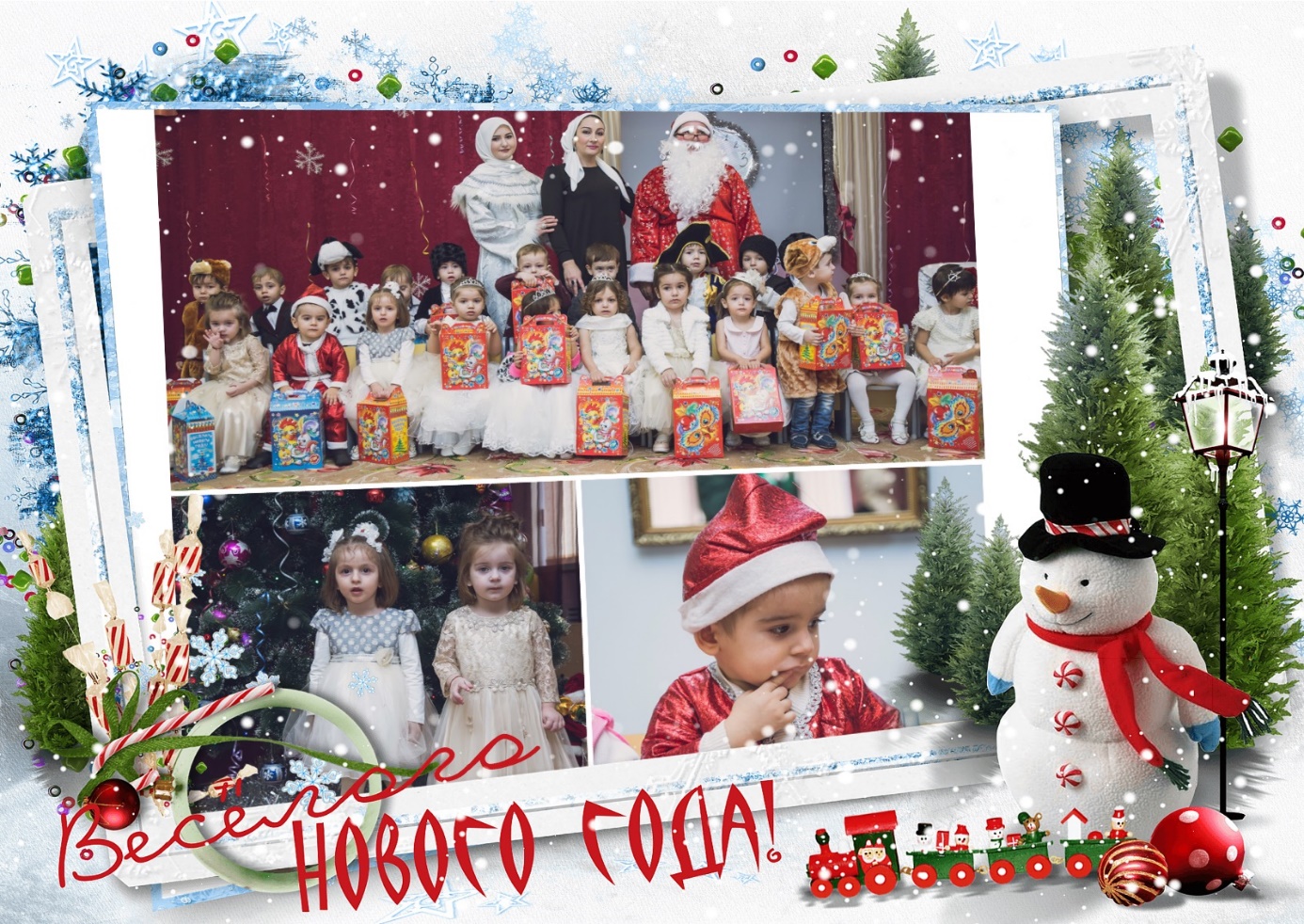 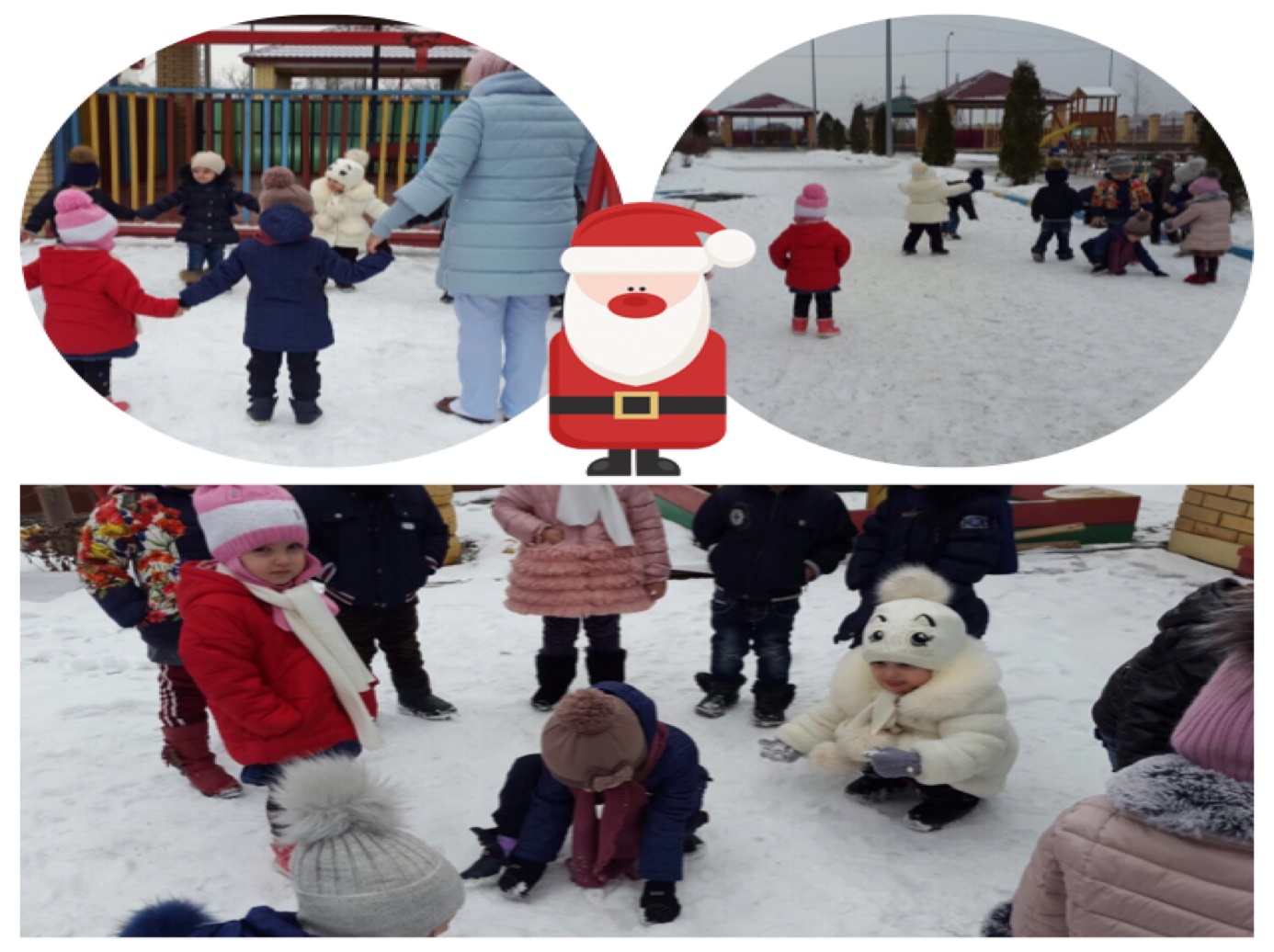 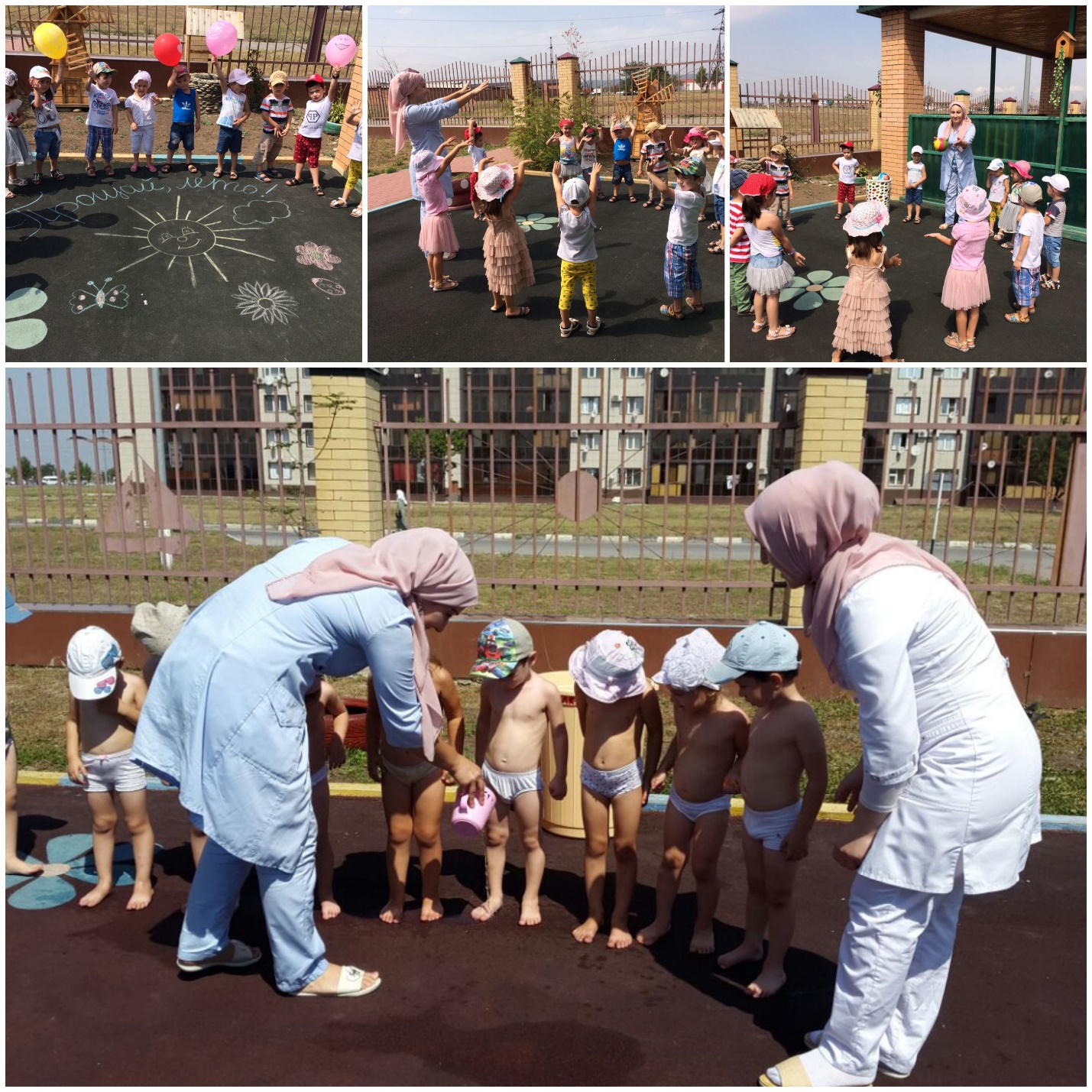 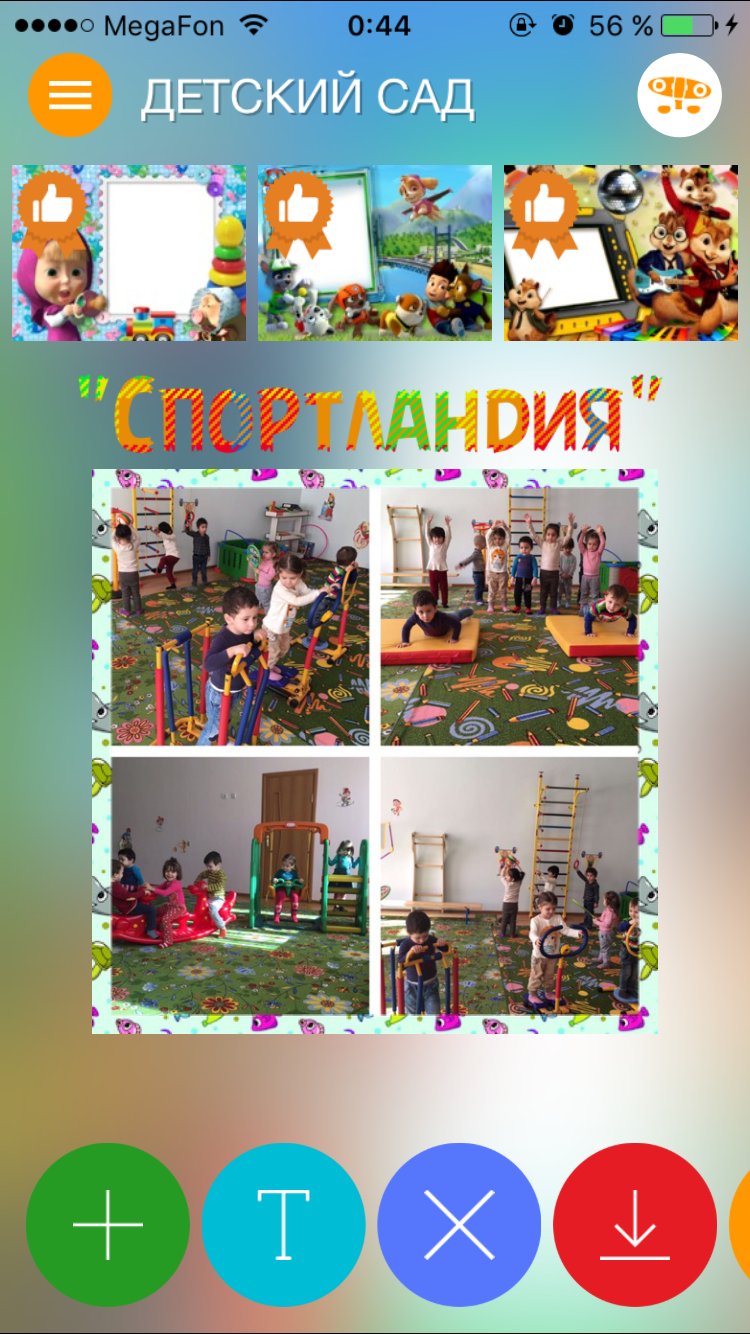 